МЕТОДИЧЕСКОЕ УКАЗАНИЕК   ЛАБОРАТОРНО - ПРАКТИЧЕСКОЙ РАБОТЕ №4ТЕМА: «Опытное определение показателей качества хлопчатобумажных тканей».                     Цель работы:Ознакомить учащихся с принципами проведения простейших опытов;Экспериментально подтвердить изученные свойства (усадка,                          прочность окраски, драпируемость, осыпаемость).Задания: Ознакомиться с теоретическими сведениями.Изучить ход работы, ознакомиться с целями и заданиями, поставленными в лабораторной работе.Провести экспериментальную часть работы и записать результаты в таблицу.Проанализировать итоги работы и сделать выводы.Основные сведения:	В этой работе мы изучим несколько важных свойств ткани, без знания которых невозможно правильно смоделировать и сконструировать одежду. Это совершенно не похожие друг на друга свойства – устойчивость окраски, усадка и драпируемость, осыпаемость.	Материалы для одежды после ВТО и стирки изменяют линейные размеры. Это явление называют . Определить ее несложно. Учитывать при раскрое – обязательно! Иначе, после первой же стирки изделие может стать коротко.	Еще одно свойство необходимо знать при подборе ткани для пошива изделия, особенно если модель предполагает отделочные материалы. Это - , которая характеризует способность окрашенных тканей сохранять первоначальный цвет после различных воздействий (под солнцем, во время стирки). Прочность окраски зависит от качества применяемых красителей и технологии крашения. Определяют устойчивость путем сравнения с эталоном цвета. Мы же будем просто определять стойкая окраска или нет.	Еще одно интересное свойство ткани – . Необходима для выбора моделей (только ткани с хорошей драпируемостью можно использовать для пошива платьев с воланами, юбками, кроенными по косой и т.д.).	Существует еще немало показателей определения качества материалов, но мы с вами изучим лишь самые основные.	Методика выполнения работы.	Изучив теоретическую часть, приступайте к выполнению опытов. Все данные записывайте в таблицу.Для определения усадки на образце ткани обозначим сметочными стежками квадрат    10см х 10см  (для точности делают несколько квадратов).                                                                   до замачивания                       после сушки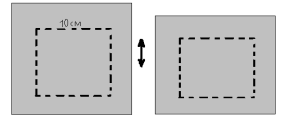  После этого ткань надо намочить, просушить (можно горячим утюгом) и провести измерения. Каждый миллиметр уменьшения размеров дает % ее по нити основы и по утку.2.   Устойчивость окраски можно определить двумя простыми способами:Методом сухого истирания – берем лоскуток белой ткани (бязь, ситец, миткаль) и многократно потереть им по испытуемому образцу. При прочной окраске белая ткань останется белой. Образец обработать горячим утюгом через мокрую белую ткань. Прочность окраски определяется степенью окраски белой ткани  (по специальной шкале). 3.   Драпируемость можно определить просто: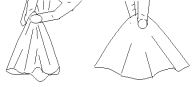 Взять в руки двумя пальцами образец ткани и посмотреть насколько густыми складками будет свисать ткань.                                              Более точно можно определить при помощи несложного приспособления.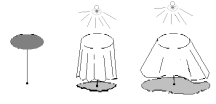           Чем    меньше тень, тем выше драпируемость. 4.  Для сравнения осыпаемости используем образцы трех разных тканей с разными срезами – долевым, поперечным, косым.Таблица 1Контрольные вопросы:Назовите основные показатели качества материалов?Каким образом можно определить усадку по утку?Зачем определять осыпаемость и драпируемость?Инструменты и приспособления:Приспособления для определения драпируемостиУтюгОбразцы испытуемых материаловОбразец белой ткани для определения прочности окраскиНожницыЛинейка, угольникЛитература:В.И. Стельмашенко, Т.В.Розаренова «Материаловедение швейного производства» - М.: Легпромбытиздат, 1987.Т.С. Гусейнова Товароведение швейных и трикотажных товаров», - М.: Экономика, № опыта и область исследованияобразецспособ исследованиярезультат исследованияпримечания      усадка1      усадка2     прочность                  окраски1     прочность                  окраски2драпируемость1драпируемость2драпируемость3осыпаемость срезов1осыпаемость срезов2осыпаемость срезов3